
Projekt współfinansowany w ramach programu Unii Europejskiej Erasmus+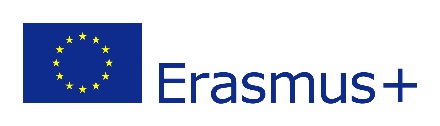 Regulamin kwalifikowania uczniów LO nr XVII im. A. Osieckiejna międzynarodowe spotkania partnerskiew ramach projektu Erasmus+ “Maths and Science Adventure”Rekrutacja na wyjazdy zagraniczne dokonywana jest spośród uczniów klas I I II.Kandydaci muszą należeć do szkolnej grupy zrzeszającej uczniów chętnych do pracy w projekcie.  Zgłoszenie ucznia do grupy projektowej odbywa się poprzez formularz, który po wypełnieniu uczeń przekazuje koordynatorowi projektu.Od kandydatów wymagana jest aktywność we wszystkich obszarach projektu ze szczególnym uwzględnieniem:uczestnictwa w konkursach, wydarzeniach, działaniachwspółpracy z koordynatorem projektu oraz uczniami wchodzącymi w skład zespołu rzetelnego i terminowego wypełniania obowiązków wynikających z przydzielonych zadańKryteriami kwalifikowania uczniów na wyjazdy zagraniczne są:stopień  zaangażowania kandydata w wykonywanie zadań projektowychkomunikatywny stopień znajomości języka angielskiego.Wyboru uczniów na wyjazdy zagraniczne dokonuje zespół rekrutacyjny składający się z  koordynatora oraz jednego z nauczycieli wchodzącego w skład zespołu projektowego.Uczeń wytypowany na wyjazd zobowiązany jest dostarczyć koordynatorowi projektu pisemną zgodę rodziców na udział w spotkaniu partnerskim i dopiero po  jej złożeniu staje się uczniem zakwalifikowanym do wyjazdu. W przypadku braku zgody rodzica typowany jest inny uczeń na wyjazd.Aneta PopiołekKoordynator projektu